ANEXO No. 4INVITACIÓN PÚBLICA 002 DE 2021 CONDICIONES TÉCNICAS DEL SERVICIO.CONDICIONES DEL SERVICIO REQUERIDO“Suministrar elementos de protección personal e insumos para las personas privadas de la libertad (PPL) con el fin de controlar los riesgos que pueden afectar la seguridad y la salud, así como la prevención de eventos que ocasionan la propagación del SarsCov2 (Covid-19), al interior de los establecimientos de reclusión del orden nacional (ERON) a cargo del Instituto Penitenciario y Carcelario INPEC”Marque con una (X) el lote al cual se vaya a presentar:REQUISITOS TÉCNICO HABILITANTE No. 1REQUISITOS TÉCNICO HABILITANTE No. 2REQUISITOS TÉCNICO HABILITANTE No. 3REQUISITOS TÉCNICO HABILITANTE No. 4 FICHA TÉCNICA DE LOS PRODUCTOSREQUISITOS TÉCNICO HABILITANTE No. 5Atentamente,______________________Nombre Representante LegalFirma C.C.LOTEDESCRIPCIÓNAPLICA1JABÓN2GEL ANTIBACTERIAL3ALCOHOL4TAPABOCA DE TELA5TAPABOCAS CONVENCIONALTIEMPOS Y CONDICIONES DE ENTREGACUMPLENO CUMPLEEl oferente deberá acreditar dentro de la oferta los tiempos y condiciones de entrega en cada uno de los ERON.Además, el oferente deberá acreditar por medio de una certificación firmada por el representante legal, que garantiza el suministro de elementos de protección personal o insumos dentro de los primeros diez (10) días calendario de cada mes.REGISTRO SANITARIOCUMPLENO CUMPLETodas las ofertas deben adjuntar el Registro Sanitario VIGENTE en el momento de la evaluación; es requisito indispensable anexar las copias en la oferta tanto del Registro Sanitario como del total de sus Resoluciones modificatorias, las cuales deben ser legibles en todas sus partes.Cuando el Registro Sanitario se haya renovado, modificado o se encuentre en trámite de renovación o modificación, se debe anexar la copia de las respectivas autorizaciones o de las solicitudes radicadas, conforme lo establecen los Artículos 17 y 18 del Decreto 677 de 1995, así como la copia del Registro Sanitario vencido, cuando se encuentre en trámite de renovación. No se tendrán en cuenta los documentos de solicitud de renovación que estén radicados por fuera de los términos de tiempo establecidos en el decreto 677 de 1995.CERTIFICACIÓN DE STOCKCUMPLENO CUMPLEEl proponente deberá adjuntar con la oferta una certificación suscrita por el Representante Legal donde acredite un stock mínimo del 50% de las cantidades requeridas por el CONSORCIO, esto con el fin de garantizar la entrega oportuna de los elementos de protección personal o insumos en cada uno de los establecimientos de Reclusión.LOTE 1 - JABÓN ANTIBACTERIAL PARA LAVADO DE MANOSLOTE 1 - JABÓN ANTIBACTERIAL PARA LAVADO DE MANOSLOTE 1 - JABÓN ANTIBACTERIAL PARA LAVADO DE MANOSCUMPLENO CUMPLEDESCRIPCIÓNJabón para lavado de manosJabón para lavado de manosCARACTERÍSTICASComposiciónTenso activo aniónicoCARACTERÍSTICASConcentración < 5%CARACTERÍSTICASForma FarmacéuticaSolución tópicaCARACTERÍSTICASPresentación Frasco por 1000 mlCARACTERÍSTICASFecha de vencimientoNo inferior a seis (06) meses después de adjudicado el contratoCARACTERÍSTICASIndicacionesJabón para lavado de manos con piel sanaCARACTERÍSTICASPropiedades FísicasEstado Físico: Solución líquida ligeramente viscosa sin partículas en suspensión.Color: Se permiten colorantes artificiales.Olor: Se permiten fragancias adicionadas.CARACTERÍSTICASTapa del envaseTipo Push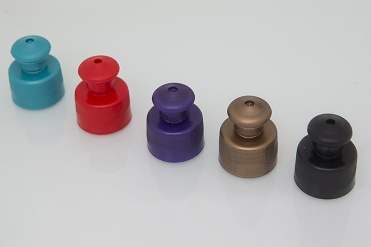 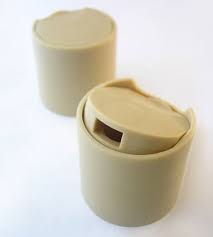 LOTE 2 - GEL LOTE 2 - GEL LOTE 2 - GEL CUMPLENO CUMPLEDESCRIPCIÓNAlcohol GlicerinadoAlcohol GlicerinadoCARACTERÍSTICASComposiciónAlcohol EtílicoCARACTERÍSTICASConcentración> 70%CARACTERÍSTICASForma FarmacéuticaGel TópicoCARACTERÍSTICASFecha de vencimientoNo inferior a seis (06) meses después de adjudicado el contratoCARACTERÍSTICASPresentación Frasco por 1000 mlCARACTERÍSTICASIndicacionesAntiséptico de uso externo, para lavado en seco y desinfección de manos de las personas privadas de la libertad.Para limpieza y desinfección de áreas de punción para la aplicación de medicamentos inyectables.CARACTERÍSTICASPropiedades FísicasEstado físico: Gel transparente sin partículas en suspensión.Color: IncoloroOlor: Característico a las materias primas que contiene. (alcohol etílico sin fragancias adicionadas)CARACTERÍSTICASTapa del envaseTipo Push       LOTE 3 - ALCOHOL ANTISÉPTICOLOTE 3 - ALCOHOL ANTISÉPTICOLOTE 3 - ALCOHOL ANTISÉPTICOCUMPLENO CUMPLEDESCRIPCIÓNAlcohol antisépticoAlcohol antisépticoCARACTERÍSTICASMaterial del envasePlásticoCARACTERÍSTICASTapa del envaseNormalCARACTERÍSTICASConcentración>= 70%CARACTERÍSTICASCompuesto activoAlcohol etílico desnaturalizadoCARACTERÍSTICASForma FarmacéuticaSolución tópicaCARACTERÍSTICASPresentaciónFrasco por 500 mlCARACTERÍSTICASFecha de vencimientoNo inferior a seis (06) meses después de adjudicado el contratoTAPABOCAS DESECHABLES/ CONVENCIONALES  (MASCARILLA QUIRÚRGICA)TAPABOCAS DESECHABLES/ CONVENCIONALES  (MASCARILLA QUIRÚRGICA)DESCRIPCIÓNTapabocas o respirador fabricado en tras capas de polipropileno o mezcla de polipropileno y poliéster, con cintas elásticas para ajustar a las orejas y regleta nasal.Tapabocas de uso médico.CARACTERÍSTICASCapa externa: Entre 25 y 27 gramos/m2Eficacia de filtración bacteriana (EFB) ≥ 95%, de acuerdo a la norma técnica colombiana 1733 de 2020 emitida por el ICONTECElemento filtrante: 20 gramos/m2Capa interna: Entre 16 y 18 gramos/m2TermoselladoEmpacados en cajas por cincuenta (50) unidadesTAPABOCAS DE TELATAPABOCAS DE TELADESCRIPCIÓNTapabocas o respirador unicolor fabricado en tela lavable de doble o triple capa.Debe ser reutilizableCARACTERÍSTICASTamaño: mínimo de 20 cm x 15 cmEficacia de filtración bacteriana (EFB) ≥ 90%Respirabilidad (Presión diferencial), ≤ 60 Pa/cm2Resistencia a salpicaduras: De acuerdo con el material se debe demostrar la conformidad respecto a los métodos de ensayo.La información mínima con la que debe distribuirse los tapabocas, es la siguiente: Composición: Tela seleccionada.Fecha de producción Número de lote Cantidad Nombre del fabricante Teléfono Reutilizable - se deberá especificar: Número de horas que pueden ser usados durante un día (máximo 8 horas diarias) - Forma de lavado y desinfección - En caso de encontrarse roto o deformado, que los elásticos no cumplan con su función, debe desecharse.Uso. Durante la emergencia sanitaria por el COVID-19, el uso del tapabocas es indispensable para la población en general como medida de protección. Consérvese bajo condiciones de almacenamiento y seguridad adecuados. Empaque individualRECEPCIÓN DE MUESTRACUMPLENO CUMPLEHasta la fecha y hora señalada en el cronograma para la recepción de muestras, el proponente deberá haber enviado al Centro de Recursos de Información -CRI ubicado en la dirección Calle 72 No. 10 – 03 Local 114 la respectiva muestra plenamente identificada con el nombre del oferente, el lote (elemento de protección personal o insumo) y la convocatoria a la cual está aplicando para que su propuesta sea tenida en cuenta.